NOTE: Confirmation of your booking may please be enquired from the care taker of Training Hostel on any working day between 10.00 am to 5.00 pm on phone No.0755-2730946 (or via email) after one day from the time of sending the request.To THE IN CHARGETRAINING HOSTELICAR-INDIAN INSTITUTE OF SOIL SCIENCE, BERASIA ROAD, NABIBAGH, BHOPAL- 462 038Tel. Fax: 91-755-2733310 E-mail: director@iiss.res.inTraining Hostel Incharge email id: bharatmeena24@gmail.com/ Alternate I/c email Id: amandal@iiss.res.in 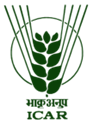 APPLICATION FOR ALLOTMENT OF ACCOMMODATION ATTRAINING HOSTELICAR–INDIAN INSTITUTE OF SOIL SCIENCEBERASIA ROAD, NABIBAGH, BHOPAL- 462 038APPLICATION FOR ALLOTMENT OF ACCOMMODATION ATTRAINING HOSTELICAR–INDIAN INSTITUTE OF SOIL SCIENCEBERASIA ROAD, NABIBAGH, BHOPAL- 462 038APPLICATION FOR ALLOTMENT OF ACCOMMODATION ATTRAINING HOSTELICAR–INDIAN INSTITUTE OF SOIL SCIENCEBERASIA ROAD, NABIBAGH, BHOPAL- 462 038APPLICATION FOR ALLOTMENT OF ACCOMMODATION ATTRAINING HOSTELICAR–INDIAN INSTITUTE OF SOIL SCIENCEBERASIA ROAD, NABIBAGH, BHOPAL- 462 038APPLICATION FOR ALLOTMENT OF ACCOMMODATION ATTRAINING HOSTELICAR–INDIAN INSTITUTE OF SOIL SCIENCEBERASIA ROAD, NABIBAGH, BHOPAL- 462 038APPLICATION FOR ALLOTMENT OF ACCOMMODATION ATTRAINING HOSTELICAR–INDIAN INSTITUTE OF SOIL SCIENCEBERASIA ROAD, NABIBAGH, BHOPAL- 462 038Name : (IN BLOCK LETTERS) Employment category ICAR/SAU Retired ICAR/SAU Central/State Government Retired Central/State Government Foreigners Private/others Employment category Designation (If employed) Employee Id. No. or No. of any other (pl. specify) Id. proof Employee Id. No. or No. of any other (pl. specify) Id. proof Full Official Address (If employed) or Full Residential Address (If private/others) Tel and or fax no: Mobile: Email.ID ( to be filled must) Name, Designation, Address and contact details of the competent sanctioning authority of the tour programmer or Inviting authority (If applicable) Duration of stayFrom:From:From:To:To:To:Accompanying persons, if any Signature of Indenter with complete Address & email. ID (to be filled must) 